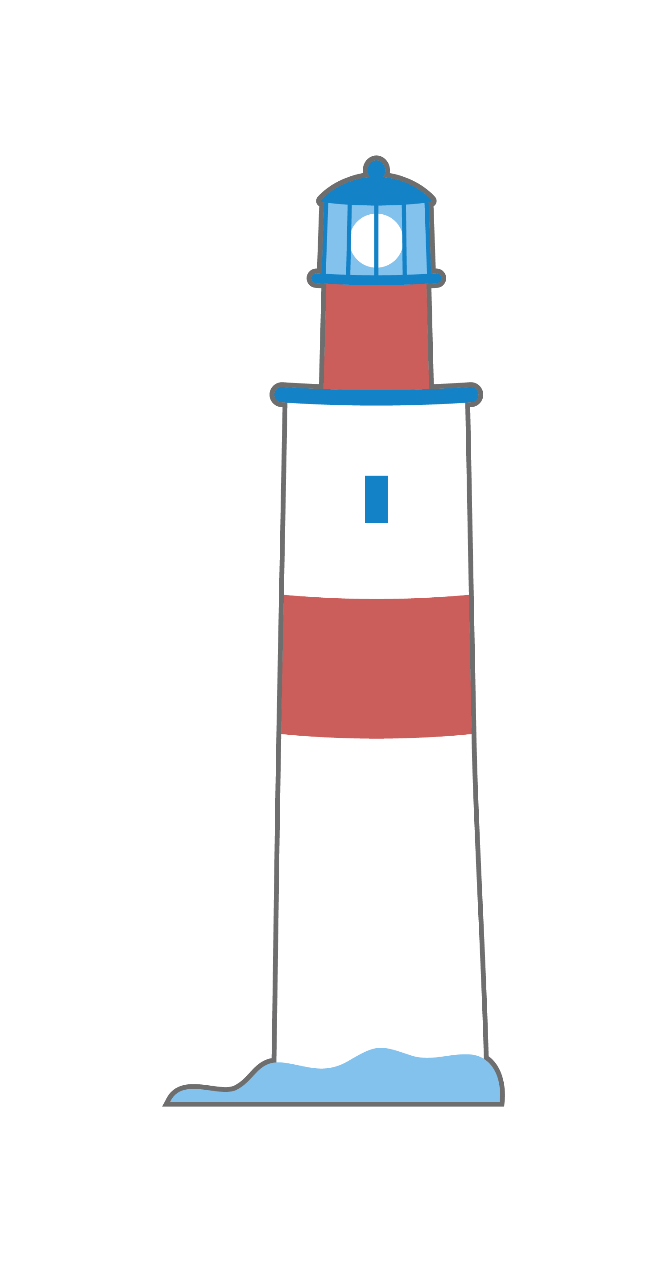 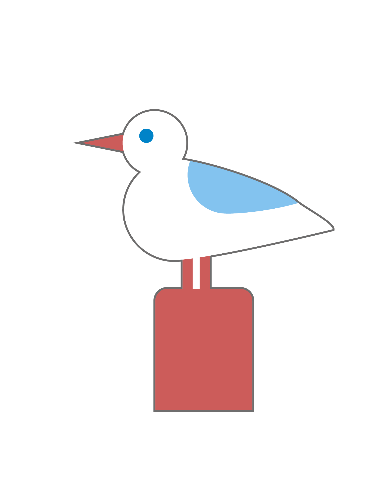 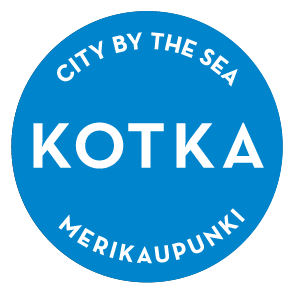 Yksikön toimintasuunnitelmaYKSIKÖN TOIMINTASUUNNITELMAYksikön toimintasuunnitelma perustuu Kotkan varhaiskasvatussuunnitelmaan.Yksikkö tarkentaa kuntakohtaisia ratkaisuja seuraavien otsikoiden kautta:VARHAISKASVATUKSEN JÄRJESTÄMINENKuvaus yksiköstäARVOT JA LAPSEN HYVINVOINTIArvot yksikön toiminnassaLapsen hyvinvoinnin ja osallisuuden turvaava vuorovaikutusARVIOINTI JA KEHITTÄMINENArvioinnin toteutuminen yksikössä (lasten ja huoltajien osallisuus)Yksikön painopisteet ja niihin tähtäävä toimintaYHTEISTYÖ JA LAPSEN VARHAISKASVATUSSUUNNITELMAHuoltajayhteistyö ja lapsen varhaiskasvatussuunnitelmaTOIMINTAVUODEN TEEMAT JA TAPAHTUMATYksikön teemat ja tapahtumatKULUNEEN TOIMINTAVUODEN ONNISTUMISETYksikön onnistumiset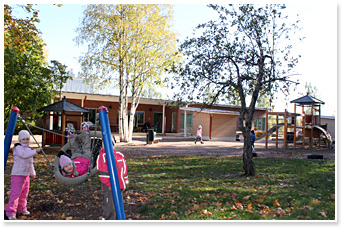 Varhaiskasvatuksen järjestäminenVARHAISKASVATUKSEN JÄRJESTÄMINENKunnan velvollisuus on vastata lapsen varhaiskasvatusoikeuteen ja tarjota perheille heidän tarvitsemaansa palvelua.Päiväkodit toimivat perhepäivähoidon lasten varahoitopaikkoina. Varhaiskasvatusta järjestetään tarvittaessa myös esiopetuksen lapsille esiopetuksen yksiköissä, jotka sijaitsevat koulurakennuksissa. Avoimen varhaiskasvatuksen toimintaan lapsi tulee aikuisen (huoltaja, isovanhempi, kummi jne.) kanssa. Sen lisäksi avoimessa varhaiskasvatuksessa järjestetään lapsille kerhoja.KUVAUS YKSIKÖSTÄPihkoon päiväkoti tarjoaa varhaiskasvatusta arkipäivisin klo 6.30 - 17.00 (6.00-18.00)Toimintakauden 2022-2023 alkaessa päiväkodissa toimii kolme varhaiskasvatuksen lapsiryhmää:Siilit (alle kolmevuotiaat)Karhut (3-4 -vuotiaat)Ketut (viisivuotiaat)Pihkoon päiväkoti ja koululla toimiva esiopetusryhmä toteuttavat esiopetusta täydentävää varhaiskasvatusta päivittäisessä yhteistyössä.Arvot ja lapsen hyvinvointiARVOT JA LAPSEN HYVINVOINTIYksikön ja toimintamuodon toimintasuunnitelma kääntää käytännön kielelle varhaiskasvatuksen toimintakulttuurin arvoja ja tavoitteita. Tällä tarkoitetaan arvostavan vuorovaikutuksen, liikkumisen ja leikin, lasten osallisuusmahdollisuuksien sekä tutkivan toiminnan ja oppimisen toteutumiskuvauksia. Lisäksi kuvataan kasvatus-, opetus- ja oppimisympäristöratkaisuja. Yksikössä tai toimintamuodossa toteutuva vuorovaikutus sisältää myös varhaiserityiskasvatuksellista osaamista. Varhaiskasvatuksen erityisopettajat (veot) konsultoivat varhaiskasvatuksen henkilökuntaa, ovat mukana lasten arjessa sekä kohtaavat huoltajia.Kotkalainen varhaiskasvatus tukee arvojen toteutumista.ARVOT YKSIKÖN TOIMINNASSALAPSEN HYVINVOINNIN JA OSALLISUUDEN TURVAAVA VUOROVAIKUTUSArviointi ja kehittäminenARVIOINTI JA KEHITTÄMINENVarhaiskasvatuksen arviointia toteuttavat henkilöstö, lapset ja huoltajat. Toteutusmuotoina kaupungin tasolla ovat erilaiset kyselyt sekä auditointi.Pienryhmäpedagogiikassa vahvistuu aikuisen läsnäolo vuorovaikutuksessa, jolloin lasten tuottamaa arviointitietoa on välittömästi nähtävissä ja hyödynnettävissä. Henkilöstö tallentaa arviointitietoa ja välittää sitä yksikön sekä kunnan suunnitelmiin.Yksiköt ja toimintamuodot täsmentävät toimintasuunnitelmassaan käyttämänsä palautekanavat sekä kehittämisen tavoitteet ja toimenpiteet tavoitteiden saavuttamiseksi.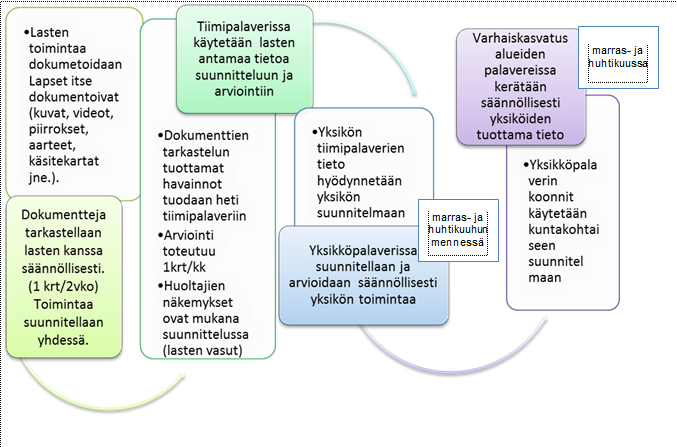 ARVIOINNIN TOTEUTUMINEN YKSIKÖSSÄ (LASTEN JA HUOLTAJIEN OSALLISUUS) 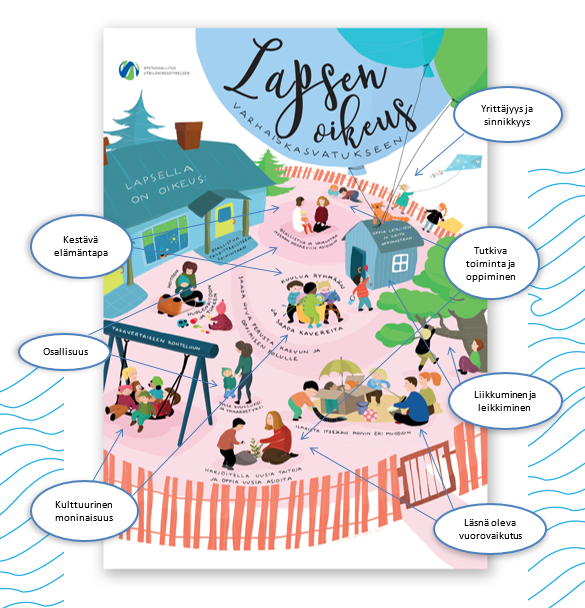 YKSIKÖN PAINOPISTEET JA NIIHIN TÄHTÄÄVÄ TOIMINTA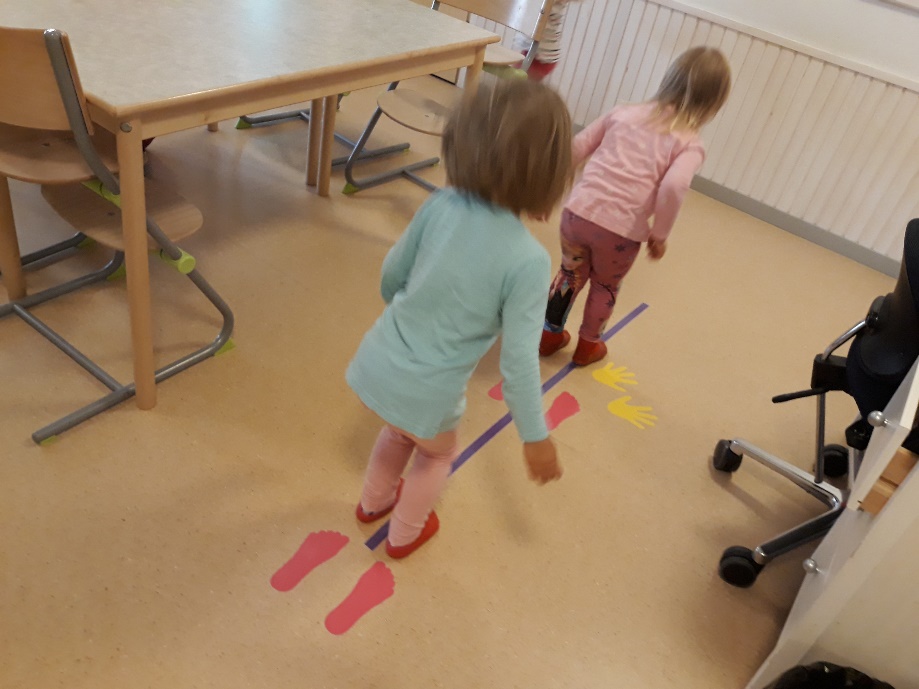 Yhteistyö ja lapsen varhaiskasvatussuunnitelmaYHTEISTYÖ JA LAPSEN VARHAISKASVATUSSUUNNITELMAHuoltajien kanssa tehtävä yhteistyö on tärkeä osa varhaiskasvatuksen arkea. Sillä tavoitellaan huoltajien ja henkilöstön yhteistä sitoutumista lasten terveen ja turvallisen kasvun, kehityksen ja oppimisen edistämiseen. Yhteistyö tarjoaa huoltajille osalli-suuden mahdollisuuksia varhaiskasvatuksen suunnitteluun, toteutukseen ja arviointiin ja kehittämiseen. Yhteistyö käynnistyy lapsen aloittaessa ja tutustuessa varhaiskasvatukseen sekä jatkuu päivittäin lasta tuodessa ja hakiessa. Varhaiskasvatuksessa jokaisella lapsella on varhaiskasvatussuunnitelma eli lapsen vasu, jonka laadinta käynnistyy huoltajien ja henkilöstön yhteisellä keskustelulla. Lapsi on keskustelussa joko fyysisesti läsnä tai hänen näkökulmansa tuodaan osaksi keskustelua.Varhaiskasvatus tekee yhteistyötä myös muiden lapsille ja perheille suunnattujen palveluiden kuten esiopetuksen, neuvolan, perhetyön, puhe- ja toimintaterapian, perheneuvolan ja perusopetuksen kanssa. Yksittäisen perheen tai lapsen asioissa yhteistyötä tehdään aina yhdessä perheen kanssa.HUOLTAJAYHTEISTYÖ JA LAPSEN VASU YKSIKÖSSÄToimintavuoden teemat ja tapahtumatTOIMINTAVUODEN TEEMAT JA TAPAHTUMATVarhaiskasvatuksessa toiminta on yhteisöllistä ja oppiminen erilaisissa ryhmissä tapahtuvaa. Leikissä ja yhteisessä toiminnassa lapset voivat tuoda näkemyksiä esiin ja nähdä ehdotustensa toteutuvan. He neuvottelevat ja ratkaisevat aikuisen avulla eteen tulevia tilanteita. Lapset saavat kokemusta vaikuttamismahdollisuudesta, mikä vahvistaa toimintaan sitoutumista. Huoltajien osallisuus ja heidän antamansa palaute yksikölle mahdollistuvat kohtaamisissa ja vanhempainilloissa.YKSIKÖN TEEMAT JA TAPAHTUMATKuluneen toimintavuoden onnistumiset KULUNEEN TOIMINTAVUODEN ONNISTUMISETHenkilöstön tavoitteellinen ja suunnitelmallinen itsearviointi on keskeisessä asemassa varhaiskasvatuksen laadun ylläpitämisessä ja kehittämisessä. Arvioinnin kohteena voi olla esimerkiksi henkilöstön vuorovaikutus lasten kanssa, pedagogiset työtavat tai oppimisympäristöt.Myös lapset ja huoltajat arvioivat omalta osaltaan, miten yhdessä kirjatut toiminnan tavoitteet ja sovitut asiat ovat toteutuneet varhaiskasvatuksen toiminnassa. Myönteinen palaute ja toiminnan kehittäminen vahvistavat osaamista ja sen tunnistamista yksikössä.YKSIKÖN ONNISTUMISETPyrimme välittämään lapselle tunteen siitä, että hän on tullut nähdyksi, kuulluksi ja ymmärretyksiPidämme tärkeänä opettaa lapselle vuorovaikutustaitoja, toisen huomioon ottamista ja hyviä käytöstapoja sekä kannustamme omatoimisuuteenOhjaamme ja kannustamme lasta kestävään elämäntapaan -> Kierrätyssankarit tutuksi lapsillePihkoon päiväkodissa toimitaan pienryhmissä päivittäinKarhuissa ja Siileissä toimivat kiinteiden pienryhmien lisäksi myös vaihtuvat pienryhmät.Ruokailua rauhoitetaan mm. aterioimalla eri huoneissa.Vuorovaikutus on sensitiivistä ja lasta kunnioittavaaVarhaiserityiskasvatusVarhaiskasvatuksen erityisopettaja, veo, käy Pihkoon päiväkodissa säännöllisesti. Varhaiskasvatuksen erityisopettaja tekee tiivistä yhteistyötä kasvattajien kanssa, auttaen ja tukien saavuttamaan erityisesti tehostetun tuen sekä erityisen tuen lapsille laadittujen varhaiskasvatussuunnitelmien tavoitteet. Muut yhteistyötahotVarhaiskasvatuksen kuraattori Työ painottuu lapsen ja perheen hyvinvoinnin ylläpitämiseen ja sen lisäämiseen. Varhaiskasvatuksen kuraattori ohjaa ja auttaa yksittäisten lasten sosiaalisten taitojen vahvistamisessa. Hän auttaa myös lapsiryhmän sosiaalisissa pulmatilanteissa ja ehkäisee ongelmia yhteistyössä huoltajien ja henkilöstön kanssa.Kuraattori tukee ja vahvistaa vanhemmuutta keskustellen, ohjaten ja antaen tietoa muista palveluista. Hän on tarvittaessa tukena perheen muutos- ja kriisitilanteissa. Varhaiskasvatuksen S2-opettaja (suomi toisena kielenä opettaja)  S2-opettaja ohjaa ja tukee varhaiskasvatuksen henkilöstöä sekä lasten huoltajia kielelliseen ja kulttuuriseen moninaisuuteen liittyvissä asioissa.Lapsen osallisuus:keskustelut lasten kanssa, lasten mielipiteiden kyseleminen ja huomioiminenlasten ja toiminnan havainnointi sekä dokumentointi (kirjaaminen, kuvat, videoiminen)kasvattajat kuuntelevat lasta sensitiivisestikasvun kansiotPerheiden osallisuus:Päivittäinen kuulumisten vaihto perheiden kanssaVanhempainilta 1-2 kertaa vuodessaOvensuukyselytVasukeskustelut vähintään kerran vuodessaAsiakaskysely kerran vuodessaPäiväkodin kasvattajien osallisuus:Tiimipalaverit kerran viikossaTalon palaverit noin joka toinen viikkoPedagogiset palaveritKehittämispäivät pyritään pitämään kaksi kertaa vuodessa Ulkoilut ja metsäretketArvostamme ulkoilun merkitystä lapsen kokonaisvaltaiseen hyvinvointiin.Säännölliset metsäretkeilyt, metsään mennään oppimaan, ei opettamaan.Käytössämme on luontotupa pihapiireineen, jota hyödynnämme säännöllisesti.Aikaa ja tilaa leikilleLeikin jatkuminen pyritään mahdollistamaanLäsnä oleva vuorovaikutusaikuinen on aidosti läsnä lasta varten ja lapsi tietää senollaan herkkiä huomioimaan lapsi ja sanoittamaan lapsen tunnetilat, niin positiiviset kuin negatiivisetkin, oikea-aikaisestiOsallisuuslapsi saa kertoa toiveitaan ja niitä huomioidaanlapsi saa tehdä itseLiikkuminen ja leikkiminenlasta kannustetaan liikkumaan herkkyyskaudet huomioidenpyritään karsimaan turhat säännöt, ollaan avoimia uusille ajatuksille, kokeillaan rohkeasti uusia tapoja toimiaperinneleikit ja ulkoliikuntaleikit ovat tärkeä osa toimintaaPäiväkoti on mukana Liikkuva varhaiskasvatus- ohjelmassaPäivittäinen kuulumisten vaihto ja arjen kohtaamiset perheiden kanssa ovat tärkein ja luontevin osa huoltajayhteistyötä. Päiväkodin vanhempainilta pyritään järjestämään vähintään kerran toimintakauden aikana.Kotkan varhaiskasvatuksessa tiedottamiseen käytetään Edlevo - järjestelmää. Edlevoa voi käyttää sekä mobiililaitteilla että tietokoneella. Edlevolla huoltajat voivat
ilmoittaa lapsen hoitoajat ja poissaolot, seurata toteutuneiden hoitoaikojen kertymistä sekä lukea varhaiskasvatuksen lähettämät tiedotteet.Varhaiskasvatus- eli vasukeskustelut pidetään pääsääntöisesti syksyn aikana. Keskustelun ajankohta sovitaan yhdessä perheiden kanssa. Vasukeskustelusta vastaa ryhmän opettaja. Lisäksi keskustelussa voi olla mukana myös esimerkiksi veo. Lapsen varhaiskasvatussuunnitelmaa päivitetään tarvittaessa toimintakauden aikana. Vanhemmille tarjotaan mahdollisuus kahdenkeskiseen keskusteluun muulloinkin kuin vasukeskustelujen yhteydessä. Lapsen varhaiskasvatussuunnitelma kirjataan ja tallennetaan Muksunettiin.Muksunetti on sähköinen kanava kodin ja päiväkodin välillä. Muksunetissä voi lukea varhaiskasvatuksen ja esiopetuksen yleiset tiedotteet, yksikön tiedotteet sekä
oman lapsen varhaiskasvatus- ja esiopetussuunnitelman. Muksunetissä voi myös hyväksyä lapsen oman varhaiskasvatus- ja esiopetussuunnitelman.Varhaiskasvatuksen asiakastyytyväisyyskyselyt toteutetaan kerran vuodessa. Kyselyn tulosten perusteella päiväkodin toimintaa arvioidaan henkilöstön viikkopalaverien ja kaksi kertaa vuodessa järjestettävien kehittämispäivien yhteydessä.Toimintavuoden teemat syntyvät lasten mielenkiinnonkohteiden mukaan, vuodenajat ja juhlat huomioiden.Tapahtumista tiedotetaan ryhmien ulko-ovissa sekä Edlevon välityksellä.Toimintaa dokumentoidaan ja esitellään päiväkodin sekä ryhmien omilla peda.net -sivuillaTämä kohta täytetään kuluneen toimintavuoden lopussa.Kuvataan yksikön kokemia onnistumisia ja oivalluksia kuluneen toimintavuoden aikana. Mitä suunniteltuja tavoitteita toteutui tai mitä kehkeytyi toimintavuoden kuluessa?Hyödynnetään toimintavuoden aikana tuotettuja dokumentteja henkilöstön, huoltajien ja lasten osalta.